ПРОТОКОЛ № _____Доп. Вр.                    в пользу                                           Серия 11-метровых                    в пользу                                            Подпись судьи : _____________________ /_________________________ /ПредупрежденияУдаленияПредставитель принимающей команды: ______________________ / _____________________ Представитель команды гостей: _____________________ / _________________________ Замечания по проведению игры ______________________________________________________________________________________________________________________________________________________________________________________________________________________________________________________________________________________________________________________________________________________________________________________________________________________________________________________________________________________________________________________________Травматические случаи (минута, команда, фамилия, имя, номер, характер повреждения, причины, предварительный диагноз, оказанная помощь): _________________________________________________________________________________________________________________________________________________________________________________________________________________________________________________________________________________________________________________________________________________________________________________________________________________________________________Подпись судьи:   _____________________ / _________________________Представитель команды: ______    __________________  подпись: ___________________    (Фамилия, И.О.)Представитель команды: _________    _____________ __ подпись: ______________________                                                             (Фамилия, И.О.)Лист травматических случаевТравматические случаи (минута, команда, фамилия, имя, номер, характер повреждения, причины, предварительный диагноз, оказанная помощь)_______________________________________________________________________________________________________________________________________________________________________________________________________________________________________________________________________________________________________________________________________________________________________________________________________________________________________________________________________________________________________________________________________________________________________________________________________________________________________________________________________________________________________________________________________________________________________________________________________________________________________________________________________________________________________________________________________________________________________________________________________________________________________________________________________________________________________________________________________________________________________________________________________________________________________________________________________________________________________________________________________________________________________________________________________________________________________________________________________________________________________________Подпись судьи : _________________________ /________________________/ 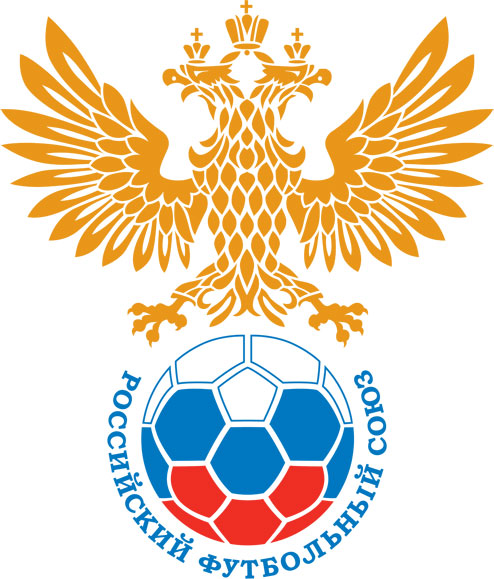 РОССИЙСКИЙ ФУТБОЛЬНЫЙ СОЮЗМАОО СФФ «Центр»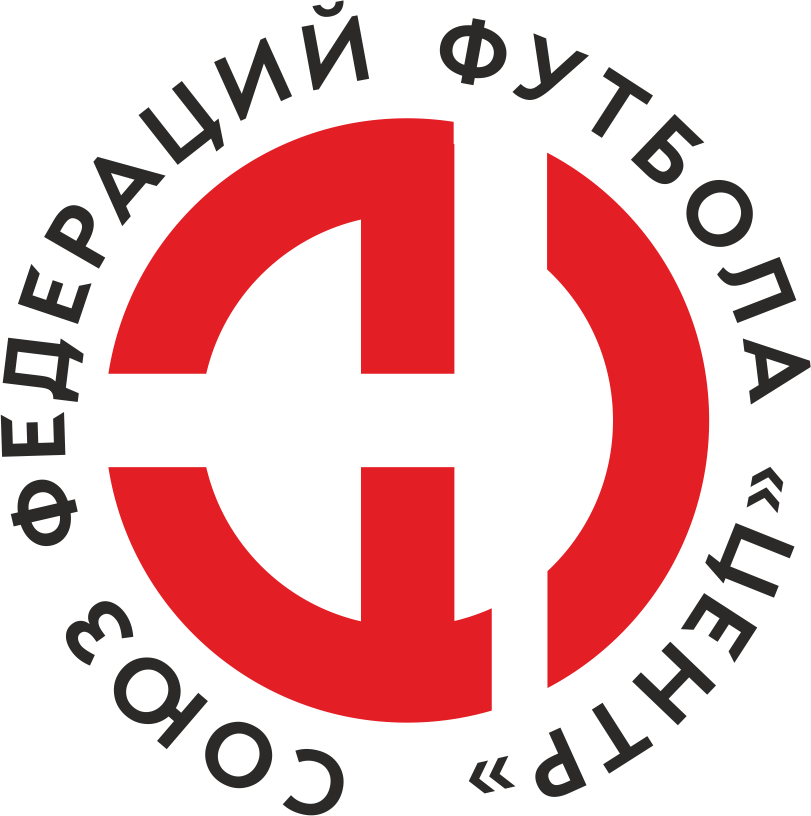    Первенство России по футболу среди команд III дивизиона, зона «Центр» _____ финала Кубка России по футболу среди команд III дивизиона, зона «Центр»Стадион «Локомотив» (Тамбов)Дата:13 мая 2023Академия футбола (Тамбов)Академия футбола (Тамбов)Академия футбола (Тамбов)Академия футбола (Тамбов)Ротор-М (Волгоград)Ротор-М (Волгоград)команда хозяевкоманда хозяевкоманда хозяевкоманда хозяевкоманда гостейкоманда гостейНачало:17:00Освещение:естественноеестественноеКоличество зрителей:100Результат:0:2в пользуРотор-М (Волгоград)1 тайм:0:1в пользув пользу Ротор-М (Волгоград)Судья:Тимофеев Евгений  (Орел)кат.1 кат.1 помощник:Полухин Павелкат.3 кат.2 помощник:Никитин Даниилкат.1 кат.Резервный судья:Резервный судья:Ахунянов Даниилкат.3 кат.Инспектор:Плохих Алексей ЮрьевичПлохих Алексей ЮрьевичПлохих Алексей ЮрьевичПлохих Алексей ЮрьевичДелегат:СчетИмя, фамилияКомандаМинута, на которой забит мячМинута, на которой забит мячМинута, на которой забит мячСчетИмя, фамилияКомандаС игрыС 11 метровАвтогол0:1Артём ЛисеевРотор-М (Волгоград)390:2Артём ЛисеевРотор-М (Волгоград)71Мин                 Имя, фамилия                          КомандаОснованиеРОССИЙСКИЙ ФУТБОЛЬНЫЙ СОЮЗМАОО СФФ «Центр»РОССИЙСКИЙ ФУТБОЛЬНЫЙ СОЮЗМАОО СФФ «Центр»РОССИЙСКИЙ ФУТБОЛЬНЫЙ СОЮЗМАОО СФФ «Центр»РОССИЙСКИЙ ФУТБОЛЬНЫЙ СОЮЗМАОО СФФ «Центр»РОССИЙСКИЙ ФУТБОЛЬНЫЙ СОЮЗМАОО СФФ «Центр»РОССИЙСКИЙ ФУТБОЛЬНЫЙ СОЮЗМАОО СФФ «Центр»Приложение к протоколу №Приложение к протоколу №Приложение к протоколу №Приложение к протоколу №Дата:13 мая 202313 мая 202313 мая 202313 мая 202313 мая 2023Команда:Команда:Академия футбола (Тамбов)Академия футбола (Тамбов)Академия футбола (Тамбов)Академия футбола (Тамбов)Академия футбола (Тамбов)Академия футбола (Тамбов)Игроки основного составаИгроки основного составаЦвет футболок: белые       Цвет гетр: белыеЦвет футболок: белые       Цвет гетр: белыеЦвет футболок: белые       Цвет гетр: белыеЦвет футболок: белые       Цвет гетр: белыеНЛ – нелюбительНЛОВ – нелюбитель,ограничение возраста НЛ – нелюбительНЛОВ – нелюбитель,ограничение возраста Номер игрокаЗаполняется печатными буквамиЗаполняется печатными буквамиЗаполняется печатными буквамиНЛ – нелюбительНЛОВ – нелюбитель,ограничение возраста НЛ – нелюбительНЛОВ – нелюбитель,ограничение возраста Номер игрокаИмя, фамилияИмя, фамилияИмя, фамилия1Данила Иванов Данила Иванов Данила Иванов 19Сергей Щигорев Сергей Щигорев Сергей Щигорев 3Денис Черемисин Денис Черемисин Денис Черемисин 20Иван Бзикадзе Иван Бзикадзе Иван Бзикадзе 4Алексей Дубинин (к)Алексей Дубинин (к)Алексей Дубинин (к)5Данила Инякин Данила Инякин Данила Инякин 99Вячеслав Пузиков Вячеслав Пузиков Вячеслав Пузиков 11Денис Самойлов Денис Самойлов Денис Самойлов 77Андрей Васепов Андрей Васепов Андрей Васепов 36Данил Аринчехин Данил Аринчехин Данил Аринчехин 9Муса Сайфутдинов Муса Сайфутдинов Муса Сайфутдинов Запасные игроки Запасные игроки Запасные игроки Запасные игроки Запасные игроки Запасные игроки 16Николай СлавинНиколай СлавинНиколай Славин27Егор ПликинЕгор ПликинЕгор Пликин22Алексей ПоповАлексей ПоповАлексей Попов49Михаил КудряшовМихаил КудряшовМихаил Кудряшов78Всеволод АлексеевВсеволод АлексеевВсеволод Алексеев8Владислав КоныревВладислав КоныревВладислав Конырев58Даниил ПодковыринДаниил ПодковыринДаниил Подковырин6Илья ЛосевИлья ЛосевИлья Лосев2Владислав ПавельевВладислав ПавельевВладислав Павельев71Алексей КитаевАлексей КитаевАлексей Китаев21Аршам АзоянАршам АзоянАршам АзоянТренерский состав и персонал Тренерский состав и персонал Фамилия, имя, отчествоФамилия, имя, отчествоДолжностьДолжностьТренерский состав и персонал Тренерский состав и персонал 1Денис Николаевич ГавриловТренерТренерТренерский состав и персонал Тренерский состав и персонал 2Вячеслав Вячеславович ГоляковНачальник командыНачальник команды34567ЗаменаЗаменаВместоВместоВместоВышелВышелВышелВышелМинМинСудья: _________________________Судья: _________________________Судья: _________________________11Данила ИнякинДанила ИнякинДанила ИнякинВсеволод АлексеевВсеволод АлексеевВсеволод АлексеевВсеволод Алексеев464622Андрей ВасеповАндрей ВасеповАндрей ВасеповЕгор ПликинЕгор ПликинЕгор ПликинЕгор Пликин5757Подпись Судьи: _________________Подпись Судьи: _________________Подпись Судьи: _________________33Алексей ДубининАлексей ДубининАлексей ДубининДаниил ПодковыринДаниил ПодковыринДаниил ПодковыринДаниил Подковырин7676Подпись Судьи: _________________Подпись Судьи: _________________Подпись Судьи: _________________44Иван БзикадзеИван БзикадзеИван БзикадзеАлексей ПоповАлексей ПоповАлексей ПоповАлексей Попов8686556677        РОССИЙСКИЙ ФУТБОЛЬНЫЙ СОЮЗМАОО СФФ «Центр»        РОССИЙСКИЙ ФУТБОЛЬНЫЙ СОЮЗМАОО СФФ «Центр»        РОССИЙСКИЙ ФУТБОЛЬНЫЙ СОЮЗМАОО СФФ «Центр»        РОССИЙСКИЙ ФУТБОЛЬНЫЙ СОЮЗМАОО СФФ «Центр»        РОССИЙСКИЙ ФУТБОЛЬНЫЙ СОЮЗМАОО СФФ «Центр»        РОССИЙСКИЙ ФУТБОЛЬНЫЙ СОЮЗМАОО СФФ «Центр»        РОССИЙСКИЙ ФУТБОЛЬНЫЙ СОЮЗМАОО СФФ «Центр»        РОССИЙСКИЙ ФУТБОЛЬНЫЙ СОЮЗМАОО СФФ «Центр»        РОССИЙСКИЙ ФУТБОЛЬНЫЙ СОЮЗМАОО СФФ «Центр»Приложение к протоколу №Приложение к протоколу №Приложение к протоколу №Приложение к протоколу №Приложение к протоколу №Приложение к протоколу №Дата:Дата:13 мая 202313 мая 202313 мая 202313 мая 202313 мая 202313 мая 2023Команда:Команда:Команда:Ротор-М (Волгоград)Ротор-М (Волгоград)Ротор-М (Волгоград)Ротор-М (Волгоград)Ротор-М (Волгоград)Ротор-М (Волгоград)Ротор-М (Волгоград)Ротор-М (Волгоград)Ротор-М (Волгоград)Игроки основного составаИгроки основного составаЦвет футболок: синие   Цвет гетр:  синиеЦвет футболок: синие   Цвет гетр:  синиеЦвет футболок: синие   Цвет гетр:  синиеЦвет футболок: синие   Цвет гетр:  синиеНЛ – нелюбительНЛОВ – нелюбитель,ограничение возрастаНЛ – нелюбительНЛОВ – нелюбитель,ограничение возрастаНомер игрокаЗаполняется печатными буквамиЗаполняется печатными буквамиЗаполняется печатными буквамиНЛ – нелюбительНЛОВ – нелюбитель,ограничение возрастаНЛ – нелюбительНЛОВ – нелюбитель,ограничение возрастаНомер игрокаИмя, фамилияИмя, фамилияИмя, фамилия61Николай Нелюбов Николай Нелюбов Николай Нелюбов 5Егор Тарин Егор Тарин Егор Тарин 99Артем Лутцев    Артем Лутцев    Артем Лутцев    7Алексей Погудин (к)Алексей Погудин (к)Алексей Погудин (к)8Никита Шарков Никита Шарков Никита Шарков 11Константин Колесников Константин Колесников Константин Колесников 22Александр Воловенко Александр Воловенко Александр Воловенко 2Дмитрий Ерёменко Дмитрий Ерёменко Дмитрий Ерёменко 70Павел Трифонов Павел Трифонов Павел Трифонов 13Артём Лисеев Артём Лисеев Артём Лисеев 10Дмитрий Пономарчук Дмитрий Пономарчук Дмитрий Пономарчук Запасные игроки Запасные игроки Запасные игроки Запасные игроки Запасные игроки Запасные игроки 79Вячеслав КоробовВячеслав КоробовВячеслав Коробов17Андрей КыласовАндрей КыласовАндрей Кыласов12Сергей МаксимовСергей МаксимовСергей Максимов90Семён КуценкоСемён КуценкоСемён Куценко14Полад ГумбатовПолад ГумбатовПолад Гумбатов77Илья ВоропаевИлья ВоропаевИлья Воропаев72Сергей КузнецовСергей КузнецовСергей КузнецовТренерский состав и персонал Тренерский состав и персонал Фамилия, имя, отчествоФамилия, имя, отчествоДолжностьДолжностьТренерский состав и персонал Тренерский состав и персонал 1Альберт Александрович ГудимовГлавный тренерГлавный тренерТренерский состав и персонал Тренерский состав и персонал 2Артём Сергеевич ПальчиковТренер вратарейТренер вратарей3Николай Владимирович ОлениковНачальник командыНачальник команды4567Замена Замена ВместоВместоВышелМинСудья : ______________________Судья : ______________________11Дмитрий ЕрёменкоДмитрий ЕрёменкоПолад Гумбатов6222Николай НелюбовНиколай НелюбовВячеслав Коробов67Подпись Судьи : ______________Подпись Судьи : ______________Подпись Судьи : ______________33Александр ВоловенкоАлександр ВоловенкоСемён Куценко77Подпись Судьи : ______________Подпись Судьи : ______________Подпись Судьи : ______________44Дмитрий ПономарчукДмитрий ПономарчукИлья Воропаев8455Артём ЛисеевАртём ЛисеевСергей Кузнецов8766Егор ТаринЕгор ТаринСергей Максимов8977Артем Лутцев   Артем Лутцев   Андрей Кыласов90+        РОССИЙСКИЙ ФУТБОЛЬНЫЙ СОЮЗМАОО СФФ «Центр»        РОССИЙСКИЙ ФУТБОЛЬНЫЙ СОЮЗМАОО СФФ «Центр»        РОССИЙСКИЙ ФУТБОЛЬНЫЙ СОЮЗМАОО СФФ «Центр»        РОССИЙСКИЙ ФУТБОЛЬНЫЙ СОЮЗМАОО СФФ «Центр»   Первенство России по футболу среди футбольных команд III дивизиона, зона «Центр» _____ финала Кубка России по футболу среди футбольных команд III дивизиона, зона «Центр»       Приложение к протоколу №Дата:13 мая 2023Академия футбола (Тамбов)Ротор-М (Волгоград)команда хозяевкоманда гостей